О повестке восьмого (очередного) пленарного заседания Государственного Собрания (Ил Тумэн) Республики Саха (Якутия)Государственное Собрание (Ил Тумэн) Республики Саха (Якутия)                                      п о с т а н о в л я е т:включить в повестку восьмого (очередного) пленарного заседания Государственного Собрания (Ил Тумэн) Республики Саха (Якутия) следующие вопросы:1. О проекте постановления Государственного Собрания (Ил Тумэн) Республики Саха (Якутия) «О досрочном прекращении полномочий народного депутата Республики Саха (Якутия) Черноградского Владимира Николаевича».Доклад Гаврила Николаевича Алексеева, заместителя председателя мандатной 	и регламентной комиссии Государственного Собрания (Ил Тумэн)  	Республики Саха (Якутия).2. О проекте закона Республики Саха (Якутия) «Об утверждении отчета об исполнении государственного бюджета Республики Саха (Якутия) за 2018 год» (законодательная инициатива Главы Республики Саха (Якутия), первое чтение).Доклад Валерия Алексеевича Жондорова, министра финансов  	Республики Саха (Якутия).Доклад Егора Егоровича Маркова, председателя Счетной палаты  	Республики Саха (Якутия).Содоклад Юрия Михайловича Николаева, председателя постоянного комитета  	Государственного Собрания (Ил Тумэн) Республики Саха (Якутия)  	по бюджету, финансам, налоговой и ценовой политике, вопросам  	собственности и приватизации.3. О проекте закона Республики Саха (Якутия) «Об утверждении отчета об исполнении бюджета Территориального фонда обязательного медицинского страхования Республики Саха (Якутия) за 2018 год» (законодательная инициатива Правительства Республики Саха (Якутия), первое чтение).Доклад Елены Афраимовны Борисовой, министра здравоохранения  	Республики Саха (Якутия).Доклад Егора Егоровича Маркова, председателя Счетной палаты  	Республики Саха (Якутия).Содоклад Юрия Михайловича Николаева, председателя постоянного комитета  	Государственного Собрания (Ил Тумэн) Республики Саха (Якутия)  	по бюджету, финансам, налоговой и ценовой политике, вопросам  	собственности и приватизации.4. О проекте закона Республики Саха (Якутия) «О внесении изменений в 
статьи 2 и 11 Закона Республики Саха (Якутия) «О налоговой политике Республики Саха (Якутия)» (законодательная инициатива Главы Республики Саха (Якутия), первое чтение).Доклад Майи Андреевны Даниловой, министра экономики  	Республики Саха (Якутия).Содоклад Юрия Михайловича Николаева, председателя постоянного комитета  	Государственного Собрания (Ил Тумэн) Республики Саха (Якутия)  	по бюджету, финансам, налоговой и ценовой политике, вопросам  	собственности и приватизации.5. О проекте закона Республики Саха (Якутия) «О внесении изменений в Закон Республики Саха (Якутия) «О государственном бюджете Республики Саха (Якутия) 
на 2019 год и на плановый период 2020 и 2021 годов» (законодательная инициатива Главы Республики Саха (Якутия), первое чтение).Доклад Валерия Алексеевича Жондорова, министра финансов  	Республики Саха (Якутия).Доклад Егора Егоровича Маркова, председателя Счетной палаты  	Республики Саха (Якутия).Содоклад Юрия Михайловича Николаева, председателя постоянного комитета  	Государственного Собрания (Ил Тумэн) Республики Саха (Якутия)  	по бюджету, финансам, налоговой и ценовой политике, вопросам  	собственности и приватизации.6. О проекте закона Республики Саха (Якутия) «О внесении изменений в Закон Республики Саха (Якутия) «О бюджете Территориального фонда обязательного медицинского страхования Республики Саха (Якутия) на 2019 год и плановый 
период 2020 и 2021 годов» (законодательная инициатива Правительства Республики Саха (Якутия), первое чтение).Доклад Елены Афраимовны Борисовой, министра здравоохранения  	Республики Саха (Якутия).Доклад Егора Егоровича Маркова, председателя Счетной палаты  	Республики Саха (Якутия).Содоклад Юрия Михайловича Николаева, председателя постоянного комитета  	Государственного Собрания (Ил Тумэн) Республики Саха (Якутия)  	по бюджету, финансам, налоговой и ценовой политике, вопросам  	собственности и приватизации.7. О проекте постановления Государственного Собрания (Ил Тумэн) 
Республики Саха (Якутия) «О досрочном прекращении полномочий представителя общественности в квалификационной коллегии судей Республики Саха (Якутия) Корнилова Алексея Дмитриевича».Доклад Михаила Валерьевича Кукушкина, руководителя аппарата  	квалификационной коллегии судей Республики Саха (Якутия).Содоклад Алексея Ильича Еремеева, председателя постоянного комитета  	Государственного Собрания (Ил Тумэн) Республики Саха (Якутия)  	по государственному строительству и законодательству.8. О проекте закона Республики Саха (Якутия) «О внесении изменений в статью 9.2 Закона Республики Саха (Якутия) «О противодействии коррупции в Республике Саха (Якутия)» и статьи 2 и 6 Закона Республики Саха (Якутия) «О представлении гражданами, претендующими на замещение муниципальных должностей, и лицами, замещающими муниципальные должности, сведений о доходах, расходах, об имуществе и обязательствах имущественного характера и проверке достоверности и полноты представленных сведений» (законодательная инициатива Главы Республики Саха (Якутия), 
первое чтение).Доклад Федора Михайловича Борисова, руководителя Администрации Главы  	Республики Саха (Якутия) и Правительства Республики Саха (Якутия).Содоклад Алексея Ильича Еремеева, председателя постоянного комитета  	Государственного Собрания (Ил Тумэн) Республики Саха (Якутия)  	по государственному строительству и законодательству.9. О проекте закона Республики Саха (Якутия) «О внесении изменения в статью 12 Закона Республики Саха (Якутия) «О правовых актах органов государственной власти Республики Саха (Якутия)» (законодательная инициатива народных депутатов Республики Саха (Якутия) А.И.Еремеева, А.Н.Атласовой, А.А.Кошукова, П.П.Пинигина; первое чтение).Доклад Алексея Ильича Еремеева, председателя постоянного комитета  	Государственного Собрания (Ил Тумэн) Республики Саха (Якутия)  	по государственному строительству и законодательству.10. О проекте закона Республики Саха (Якутия) «О внесении изменений в Закон Республики Саха (Якутия) «О порядке подачи уведомления о проведении публичного мероприятия (собрания, митинга, демонстрации, шествия, пикетирования) на территории Республики Саха (Якутия)» (законодательная инициатива народного депутата Республики Саха (Якутия) А.И.Еремеева, первое чтение).Доклад Алексея Ильича Еремеева, председателя постоянного комитета  	Государственного Собрания (Ил Тумэн) Республики Саха (Якутия)  	по государственному строительству и законодательству.11. О проекте закона Республики Саха (Якутия) «О внесении изменений в Закон Республики Саха (Якутия) «О выборах Главы Республики Саха (Якутия)» (законодательная инициатива Правительства Республики Саха (Якутия), первое чтение).Доклад Ольги Валерьевны Балабкиной, заместителя Председателя  	Правительства Республики Саха (Якутия).Содоклад Алексея Ильича Еремеева, председателя постоянного комитета  	Государственного Собрания (Ил Тумэн) Республики Саха (Якутия)  	по государственному строительству и законодательству.12. О проекте закона Республики Саха (Якутия) «О внесении изменений в Закон Республики Саха (Якутия) «О выборах народных депутатов Республики Саха (Якутия)» (законодательная инициатива Правительства Республики Саха (Якутия), первое чтение).Доклад Ольги Валерьевны Балабкиной, заместителя Председателя  	Правительства Республики Саха (Якутия).Содоклад Алексея Ильича Еремеева, председателя постоянного комитета  	Государственного Собрания (Ил Тумэн) Республики Саха (Якутия)  	по государственному строительству и законодательству.13. О проекте закона Республики Саха (Якутия) «О внесении изменений в Закон Республики Саха (Якутия) «О территориальных избирательных комиссиях в Республике Саха (Якутия)» (законодательная инициатива Правительства Республики Саха (Якутия), первое чтение).Доклад Ольги Валерьевны Балабкиной, заместителя Председателя  	Правительства Республики Саха (Якутия).Содоклад Алексея Ильича Еремеева, председателя постоянного комитета  	Государственного Собрания (Ил Тумэн) Республики Саха (Якутия)  	по государственному строительству и законодательству.14. О проекте закона Республики Саха (Якутия) «О парламентском контроле в Республике Саха (Якутия)» (законодательная инициатива народных депутатов Республики Саха (Якутия) Е.А.Перфильева, И.И.Андреева, Н.Ф.Захаровой, А.Ю.Николаева, В.А.Лютого, И.И.Романова; первое чтение).Доклад Евгения Андреевича Перфильева, председателя Контрольного комитета  	Государственного Собрания (Ил Тумэн) Республики Саха (Якутия).15. О проекте закона Республики Саха (Яутия) «О внесении изменений в Закон Республики Саха (Якутия) «О Контрольном комитете Государственного Собрания 
(Ил Тумэн) Республики Саха (Якутия)» (законодательная инициатива народных депутатов Республики Саха (Якутия) Е.А.Перфильева, И.И.Андреева, Н.Ф.Захаровой, А.Ю.Николаева, В.А.Лютого, И.И.Романова; первое чтение).Доклад Евгения Андреевича Перфильева, председателя Контрольного комитета  	Государственного Собрания (Ил Тумэн) Республики Саха (Якутия).16. О проекте закона Республики Саха (Якутия) «О внесении изменений 
в статью 4.1 Закона Республики Саха (Якутия) «О местном самоуправлении в Республике Саха (Якутия)» (законодательная инициатива Правительства Республики Саха (Якутия), первое чтение).Доклад Ирины Владимировны Гаргач, первого заместителя министра  	предпринимательства, торговли и туризма Республики Саха (Якутия).Содоклад Василия Александровича Местникова, председателя постоянного  	комитета Государственного Собрания (Ил Тумэн) Республики Саха (Якутия)  	по вопросам местного самоуправления.17. О проекте закона Республики Саха (Якутия) «О внесении изменений в Закон Республики Саха (Якутия) «О наделении органов местного самоуправления городского округа, городских и сельских поселений Республики Саха (Якутия) отдельными государственными полномочиями на государственную регистрацию актов гражданского состояния» (законодательная инициатива Правительства Республики Саха (Якутия), первое чтение).Доклад Тамары Николаевны Кривошапкиной, руководителя  	Управления записи актов гражданского состояния  	при Правительстве Республики Саха (Якутия).Содоклад Василия Александровича Местникова, председателя постоянного  	комитета Государственного Собрания (Ил Тумэн) Республики Саха (Якутия)  	по вопросам местного самоуправления.18. О проекте закона Республики Саха (Якутия) «О внесении изменения в статью 1 Закона Республики Саха (Якутия) «О закреплении за сельскими поселениями Республики Саха (Якутия) вопросов местного значения» (законодательная инициатива народных депутатов Республики Саха (Якутия) С.А.Афанасьева, Г.А.Васильева, В.Н.Губарева, М.Д.Гуляева, А.Н.Дороганя, Е.Р.Кожухова, В.А.Местникова, А.М.Находкина, А.А.Смирнова, В.Н.Черноградского; первое чтение).Доклад Василия Александровича Местникова, председателя постоянного комитета 	Государственного Собрания (Ил Тумэн) Республики Саха (Якутия)  	по вопросам местного самоуправления.19. О проекте закона Республики Саха (Якутия) «О признании утратившей силу части 2 статьи 3 Закона Республики Саха (Якутия) «Об установлении срока рассрочки оплаты арендуемого недвижимого имущества при реализации субъектами малого и среднего предпринимательства преимущественного права на приобретение ими недвижимого имущества, находящегося в государственной собственности Республики Саха (Якутия) или в муниципальной собственности» (законодательная инициатива Правительства Республики Саха (Якутия), первое чтение).Доклад Евгении Васильевны Григорьевой, министра имущественных  	и земельных отношений Республики Саха (Якутия).Содоклад Юрия Михайловича Николаева, председателя постоянного комитета  	Государственного Собрания (Ил Тумэн) Республики Саха (Якутия)  	по бюджету, финансам, налоговой и ценовой политике, вопросам  	собственности и приватизации.20. О проекте закона Республики Саха (Якутия) «О внесении изменения в Закон Республики Саха (Якутия) «О защите населения и территорий республики от чрезвычайных ситуаций природного и техногенного характера» (законодательная инициатива народного депутата Республики Саха (Якутия) П.П.Петрова, первое чтение).Доклад Павла Петровича Петрова, председателя постоянного комитета  	Государственного Собрания (Ил Тумэн) Республики Саха (Якутия) 	по экономической, инвестиционной и промышленной политике.21. О проекте закона Республики Саха (Якутия) «О внесении изменений в Закон Республики Саха (Якутия) «О драгоценных металлах и драгоценных камнях» (законодательная инициатива Правительства Республики Саха (Якутия), первое чтение).Доклад Алексея Александровича Стручкова, первого заместителя Председателя  	Правительства Республики Саха (Якутия).Содоклад Павла Петровича Петрова, председателя постоянного комитета  	Государственного Собрания (Ил Тумэн) Республики Саха (Якутия) 	по экономической, инвестиционной и промышленной политике.22. О проекте закона Республики Саха (Якутия) «О внесении изменений в Закон Республики Саха (Якутия) «О ветеринарии» в части регулирования деятельности специалистов в области ветеринарии (законодательная инициатива Правительства Республики Саха (Якутия), первое чтение).Доклад Дениса Георгиевича Белозерова, заместителя Председателя  	Правительства Республики Саха (Якутия).Содоклад Андрея Михайловича Находкина, председателя постоянного комитета  	Государственного Собрания (Ил Тумэн) Республики Саха (Якутия)  	по селу и аграрной политике.23. О проекте закона Республики Саха (Якутия) «О внесении изменений в Закон Республики Саха (Якутия) «О развитии малого и среднего предпринимательства в Республике Саха (Якутия)» (законодательная инициатива народных депутатов Республики Саха (Якутия) И.И.Григорьева, А.А.Семенова; первое чтение).Доклад Игоря Иннокентьевича Григорьева, председателя постоянного комитета  	Государственного Собрания (Ил Тумэн) Республики Саха (Якутия)  	по предпринимательству, туризму и развитию инфраструктуры.24. О проекте закона Республики Саха (Якутия) «О внесении изменений в Закон Республики Саха (Якутия) «Об организации проведения капитального ремонта общего имущества в многоквартирных домах на территории Республики Саха (Якутия)» (законодательная инициатива народного депутата Республики Саха (Якутия) Я.А.Ефимова, первое чтение).Доклад Якова Ананьевича Ефимова, председателя постоянного комитета  	Государственного Собрания (Ил Тумэн) Республики Саха (Якутия)  	по строительству, жилищно-коммунальному хозяйству и энергетике.25. О проекте закона Республики Саха (Якутия) «О внесении изменений в Закон Республики Саха (Якутия) «О градостроительной политике в Республике Саха (Якутия)» (законодательная инициатива народного депутата Республики Саха (Якутия) Я.А.Ефимова, первое чтение).Доклад Якова Ананьевича Ефимова, председателя постоянного комитета  	Государственного Собрания (Ил Тумэн) Республики Саха (Якутия)  	по строительству, жилищно-коммунальному хозяйству и энергетике.26. О проекте закона Республики Саха (Якутия) «О внесении изменений в Закон Республики Саха (Якутия) «О порядке определения величины прожиточного минимума в Республике Саха (Якутия)» (законодательная инициатива Правительства Республики Саха (Якутия), первое чтение).Доклад Елены Александровны Волковой, министра труда  	и социального развития Республики Саха (Якутия).Содоклад Владимира Ильича Чичигинарова, председателя постоянного комитета  	Государственного Собрания (Ил Тумэн) Республики Саха (Якутия)  	по здравоохранению, социальной защите, труду и занятости.27. О проекте закона Республики Саха (Якутия) «О внесении изменения в статью 3 Закона Республики Саха (Якутия) «О мерах социальной поддержки отдельных категорий граждан по оплате жилых помещений и коммунальных услуг» (законодательная инициатива Правительства Республики Саха (Якутия), первое чтение).Доклад Елены Александровны Волковой, министра труда  	и социального развития Республики Саха (Якутия).Содоклад Владимира Ильича Чичигинарова, председателя постоянного комитета  	Государственного Собрания (Ил Тумэн) Республики Саха (Якутия)  	по здравоохранению, социальной защите, труду и занятости.28. О проекте закона Республики Саха (Якутия) «О внесении изменений в статью 6 Закона Республики Саха (Якутия) «О социальном обслуживании граждан в Республике Саха (Якутия)» (законодательная инициатива народных депутатов Республики Саха (Якутия) В.И.Чичигинарова, А.Н.Атласовой, С.М.Березина, О.Т.Михайловой, Л.Л.Явловской; первое чтение).Доклад Владимира Ильича Чичигинарова, председателя постоянного комитета  	Государственного Собрания (Ил Тумэн) Республики Саха (Якутия)  	по здравоохранению, социальной защите, труду и занятости.29. О проекте закона Республики Саха (Якутия) «О внесении изменений в Закон Республики Саха (Якутия) «Об охране здоровья населения в Республике Саха (Якутия)» (законодательная инициатива народных депутатов Республики Саха (Якутия) В.И.Чичигинарова, А.Н.Атласовой, С.М.Березина, А.А.Григорьевой, О.Т.Михайловой, Л.Л.Явловской; первое чтение).Доклад Владимира Ильича Чичигинарова, председателя постоянного комитета  	Государственного Собрания (Ил Тумэн) Республики Саха (Якутия)  	по здравоохранению, социальной защите, труду и занятости.30. О проекте закона Республики Саха (Якутия) «О внесении изменения в Закон Республики Саха (Якутия) «О реализации отдельных полномочий в сфере лесных отношений в Республике Саха (Якутия)» (законодательная инициатива Правительства Республики Саха (Якутия), первое чтение).Доклад Сахамина Милановича Афанасьева, министра экологии,  	природопользования и лесного хозяйства Республики Саха (Якутия).Содоклад Владимира Михайловича Прокопьева, председателя постоянного  	комитета Государственного Собрания (Ил Тумэн) Республики Саха (Якутия)  	по земельным отношениям, природным ресурсам и экологии.31. О проекте закона Республики Саха (Якутия) «О внесении изменения в статью 6 Закона Республики Саха (Якутия) «О республиканском материнском капитале «Семья» (законодательная инициатива народного депутата Республики Саха (Якутия) А.Н.Атласовой, первое чтение).Доклад Алёны Николаевны Атласовой, председателя постоянного комитета  	Государственного Собрания (Ил Тумэн) Республики Саха (Якутия)  	по делам семьи и детства. 32. О проекте закона Республики Саха (Якутия) «О внесении изменения 
в статью 2.2 Закона Республики Саха (Якутия) «Об охране семьи, материнства, отцовства и детства в Республике Саха (Якутия)» (законодательная инициатива народных депутатов Республики Саха (Якутия) А.Н.Атласовой, Н.Ф.Захаровой, В.А.Лютого, О.Т.Михайловой, А.М.Находкина, С.И.Никитина, А.Ю.Николева, Н.Л.Румянцевой, Р.В.Солнышкиной; первое чтение).Доклад Алёны Николаевны Атласовой, председателя постоянного комитета  	Государственного Собрания (Ил Тумэн) Республики Саха (Якутия)  	по делам семьи и детства.33. О проекте закона Республики Саха (Якутия) «О внесении изменений в Закон Республики Саха (Якутия) «О Суктуле юкагирского народа» (законодательная инициатива народных депутатов Республики Саха (Якутия) Е.Х.Голомаревой, В.Н.Губарева, В.М.Членова, И.И.Андреева, А.П.Николаева, М.К.Николаева, П.П.Пинигина, О.А.Пустового, И.И.Романова, П.П.Юмшанова, Л.Л.Явловской; первое чтение).Доклад Елены Христофоровны Голомаревой, председателя постоянного комитета  	Государственного Собрания (Ил Тумэн) Республики Саха (Якутия) 	по вопросам коренных малочисленных народов Севера и делам Арктики.34. О проекте закона Республики Саха (Якутия) «О внесении изменений в Закон Республики Саха (Якутия) «О статусе национального административно-территориального образования в местах традиционного проживания и традиционной хозяйственной деятельности коренных малочисленных народов Севера Республики Саха (Якутия)» (законодательная инициатива народных депутатов Республики Саха (Якутия) Е.Х.Голомаревой, В.Н.Губарева, В.М.Членова, И.И.Андреева, А.П.Николаева, М.К.Николаева, П.П.Пинигина, О.А.Пустового, И.И.Романова, П.П.Юмшанова, Л.Л.Явловской; первое чтение).Доклад Елены Христофоровны Голомаревой, председателя постоянного комитета  	Государственного Собрания (Ил Тумэн) Республики Саха (Якутия) 	по вопросам коренных малочисленных народов Севера и делам Арктики.35. О проекте закона Республики Саха (Якутия) «О внесении изменений в Закон Республики Саха (Якутия) «О государственной гражданской службе Республики Саха (Якутия)» и в Закон Республики Саха (Якутия) «О государственных должностях Республики Саха (Якутия)» (законодательная инициатива народного депутата Республики Саха (Якутия) А.И.Еремеева, второе чтение).Доклад Алексея Ильича Еремеева, председателя постоянного комитета  	Государственного Собрания (Ил Тумэн) Республики Саха (Якутия)  	по государственному строительству и законодательству.36. О проекте закона Республики Саха (Якутия) «О статусе многодетной семьи в Республике Саха (Якутия)» (законодательная инициатива народных депутатов Республики Саха (Якутия) А.Н.Атласовой, Ф.В.Габышевой, П.В.Гоголева, А.А.Григорьевой, М.Д.Гуляева, В.И.Чичигинарова, О.Т.Михайловой, Н.Л.Румянцевой, Н.Ф.Захаровой, В.А.Лютого; второе чтение).Доклад Алёны Николаевны Атласовой, председателя постоянного комитета  	Государственного Собрания (Ил Тумэн) Республики Саха (Якутия)  	по делам семьи и детства.37. О проекте закона Республики Саха (Якутия) «О внесении изменений в Закон Республики Саха (Якутия) «О развитии сельского хозяйства в Республике Саха (Якутия)» (законодательная инициатива Правительства Республики Саха (Якутия), второе чтение).Доклад Андрея Михайловича Находкина, председателя постоянного комитета  	Государственного Собрания (Ил Тумэн) Республики Саха (Якутия)  	по селу и аграрной политике.38. О проекте закона Республики Саха (Якутия) «О внесении изменений в Закон Республики Саха (Якутия) «О развитии малого и среднего предпринимательства в Республике Саха (Якутия)» (законодательная инициатива Правительства Республики Саха (Якутия), второе чтение).Доклад Игоря Иннокентьевича Григорьева, председателя постоянного комитета  	Государственного Собрания (Ил Тумэн) Республики Саха (Якутия)  	по предпринимательству, туризму и развитию инфраструктуры.39. О проекте закона Республики Саха (Якутия) «О внесении изменений 
в статью 10 Закона Республики Саха (Якутия) «О рыболовстве, рыбном хозяйстве и сохранении водных биологических ресурсов» (законодательная инициатива народного депутата Республики Саха (Якутия) В.М.Прокопьева, второе чтение).Доклад Владимира Михайловича Прокопьева, председателя постоянного  	комитета Государственного Собрания (Ил Тумэн) Республики Саха (Якутия)  	по земельным отношениям, природным ресурсам и экологии.40. О проекте закона Республики Саха (Якутия) «О внесении изменений в Закон Республики Саха (Якутия) «О правовом статусе коренных малочисленных народов Севера» (законодательная инициатива народных депутатов Республики Саха (Якутия) Е.Х.Голомаревой, В.Н.Губарева, В.М.Членова, И.И.Андреева, А.П.Николаева, М.К.Николаева, П.П.Пинигина, О.А.Пустового, И.И.Романова, П.П.Юмшанова, Л.Л.Явловской; второе чтение).Доклад Елены Христофоровны Голомаревой, председателя постоянного комитета  	Государственного Собрания (Ил Тумэн) Республики Саха (Якутия) 	по вопросам коренных малочисленных народов Севера и делам Арктики.41. О проекте постановления Государственного Собрания (Ил Тумэн) Республики Саха (Якутия) «О законодательной инициативе Государственного Собрания (Ил Тумэн) Республики Саха (Якутия) по внесению в Государственную Думу Федерального Собрания Российской Федерации проекта федерального закона «О внесении изменения в статью 7.5 Кодекса Российской Федерации об административных правонарушениях».Доклад Максима Викторовича Терещенко, министра промышленности  	и геологии Республики Саха (Якутия).Содоклад Алексея Ильича Еремеева, председателя постоянного комитета  	Государственного Собрания (Ил Тумэн) Республики Саха (Якутия)  	по государственному строительству и законодательству.42. О проекте постановления Государственного Собрания (Ил Тумэн) Республики Саха (Якутия) «О законодательной инициативе Государственного Собрания (Ил Тумэн) Республики Саха (Якутия) по внесению в Государственную Думу Федерального Собрания Российской Федерации проекта федерального закона «О внесении изменения в статью 93 Федерального закона «О контрактной системе в сфере закупок товаров, работ, услуг для обеспечения государственных и муниципальных нужд».Доклад Софрона Антоновича Афанасьева, народного депутата  	Республики Саха (Якутия).Содоклад Павла Петровича Петрова, председателя постоянного комитета  	Государственного Собрания (Ил Тумэн) Республики Саха (Якутия) 	по экономической, инвестиционной и промышленной политике.43. О проекте постановления Государственного Собрания (Ил Тумэн) Республики Саха (Якутия) «О законодательной инициативе Государственного Собрания (Ил Тумэн) Республики Саха (Якутия) по внесению в Государственную Думу Федерального Собрания Российской Федерации проекта федерального закона «О внесении изменения 
в статью 10 Федерального закона «О государственной информационной системе жилищно-коммунального хозяйства».Доклад Виктора Дмитриевича Романова, заместителя министра  	жилищно-коммунального хозяйства и энергетики  	Республики Саха (Якутия).Содоклад Якова Ананьевича Ефимова, председателя постоянного комитета  	Государственного Собрания (Ил Тумэн) Республики Саха (Якутия)  	по строительству, жилищно-коммунальному хозяйству и энергетике.44. О проекте постановления Государственного Собрания (Ил Тумэн) Республики Саха (Якутия) «О законодательной инициативе Государственного Собрания (Ил Тумэн) Республики Саха (Якутия) по внесению в Государственную Думу Федерального Собрания Российской Федерации проекта федерального закона «Об эпическом наследии народов Российской Федерации».Доклад Александра Николаевича Жиркова, народного депутата  	Республики Саха (Якутия).Содоклад Феодосии Васильевны Габышевой, председателя постоянного комитета  	Государственного Собрания (Ил Тумэн) Республики Саха (Якутия) по науке,  	образованию, культуре, средствам массовой информации и делам  	общественных организаций.45. О проекте постановления Государственного Собрания (Ил Тумэн) Республики Саха (Якутия) «О поправках к проекту федерального закона № 635567-7 «О внесении изменений в Закон Российской Федерации «О недрах» по вопросам содержания лицензии на пользование недрами и внесения в нее изменений».Доклад Владимира Михайловича Прокопьева, председателя постоянного  	комитета Государственного Собрания (Ил Тумэн) Республики Саха (Якутия)  	по земельным отношениям, природным ресурсам и экологии.46. О проекте постановления Государственного Собрания (Ил Тумэн) Республики Саха (Якутия) «О примерной программе деятельности Государственного Собрания 
(Ил Тумэн) Республики Саха (Якутия) на осеннюю сессию 2019 года».Доклад Евгения Андреевича Перфильева, председателя Контрольного комитета  	Государственного Собрания (Ил Тумэн) Республики Саха (Якутия).47. О проекте постановления Государственного Собрания (Ил Тумэн) 
Республики Саха (Якутия) «Об упразднении поселка Нагорный Нерюнгринского района Республики Саха (Якутия)».Доклад Алексея Засимовича Колодезникова, первого заместителя Председателя  	Правительства Республики Саха (Якутия). Содоклад Василия Александровича Местникова, председателя постоянного  	комитета Государственного Собрания (Ил Тумэн) Республики Саха (Якутия)  	по вопросам местного самоуправления.48. О проекте постановления Государственного Собрания (Ил Тумэн) Республики Саха (Якутия) «О внесении изменений в прогнозный план (программу) приватизации государственного имущества Республики Саха (Якутия) на 2018–2020 годы».Доклад Евгении Васильевны Григорьевой, министра имущественных  	и земельных отношений Республики Саха (Якутия).Содоклад Юрия Михайловича Николаева, председателя постоянного комитета  	Государственного Собрания (Ил Тумэн) Республики Саха (Якутия)  	по бюджету, финансам, налоговой и ценовой политике, вопросам  	собственности и приватизации.49. О проекте постановления Государственного Собрания (Ил Тумэн) Республики Саха (Якутия) «О протестах исполняющего обязанности Прокурора Республики Саха (Якутия) на отдельные законодательные акты Республики Саха (Якутия)».Доклад Алексея Ильича Еремеева, председателя постоянного комитета  	Государственного Собрания (Ил Тумэн) Республики Саха (Якутия)  	по государственному строительству и законодательству.50. О проекте постановления Государственного Собрания (Ил Тумэн) Республики Саха (Якутия) «О внесении изменения в постановление Государственного Собрания 
(Ил Тумэн) Республики Саха (Якутия) от 19 декабря 2018 года ГС № 72-VI 
«О проекте закона Республики Саха (Якутия) «О государственной поддержке стимулирования деятельности потребительской кооперации в сельских местностях Республики Саха (Якутия)».Доклад Андрея Михайловича Находкина, председателя постоянного комитета  	Государственного Собрания (Ил Тумэн) Республики Саха (Якутия)  	по селу и аграрной политике.51. О проекте постановления Государственного Собрания (Ил Тумэн) Республики Саха (Якутия) «О внесении изменения в постановление Государственного Собрания 
(Ил Тумэн) Республики Саха (Якутия) «О проекте закона Республики Саха (Якутия) 
«О внесении изменений в статью 6 Закона Республики Саха (Якутия) «Об образовании в Республике Саха (Якутия)».Доклад Феодосии Васильевны Габышевой, председателя постоянного комитета  	Государственного Собрания (Ил Тумэн) Республики Саха (Якутия) по науке,  	образованию, культуре, средствам массовой информации и делам  	общественных организаций.52. О проекте постановления Государственного Собрания (Ил Тумэн) Республики Саха (Якутия) «О внесении изменения в раздел 7 Положения о депутатской этике».Доклад Гаврила Николаевича Алексеева, заместителя председателя мандатной 	и регламентной комиссии Государственного Собрания (Ил Тумэн)  	Республики Саха (Якутия).53. О проекте постановления Государственного Собрания (Ил Тумэн) 
Республики Саха (Якутия) «О рекомендациях круглого стола на тему «О работе некоммерческой организации «Фонд капитального ремонта многоквартирных домов Республики Саха (Якутия)».Доклад Якова Ананьевича Ефимова, председателя постоянного комитета  	Государственного Собрания (Ил Тумэн) Республики Саха (Якутия)  	по строительству, жилищно-коммунальному хозяйству и энергетике.54. О проекте постановления Государственного Собрания (Ил Тумэн) Республики Саха (Якутия) «О рекомендациях парламентских слушаний на тему «Об улучшении качества жизни граждан старшего поколения в Республике Саха (Якутия)».Доклад Владимира Ильича Чичигинарова, председателя постоянного комитета  	Государственного Собрания (Ил Тумэн) Республики Саха (Якутия)  	по здравоохранению, социальной защите, труду и занятости.55. О проекте постановления Государственного Собрания (Ил Тумэн) Республики Саха (Якутия) «О рекомендациях парламентских слушаний на тему «Об участии органов местного самоуправления в развитии сельского хозяйства в соответствии со статьей 7 Закона Республики Саха (Якутия) «О развитии сельского хозяйства в Республике Саха (Якутия)».Доклад Андрея Михайловича Находкина, председателя постоянного комитета  	Государственного Собрания (Ил Тумэн) Республики Саха (Якутия)  	по селу и аграрной политике.56. О проекте постановления Государственного Собрания (Ил Тумэн) Республики Саха (Якутия) «О внесении изменений в персональный состав комиссии по наградам Государственного Собрания (Ил Тумэн) Республики Саха (Якутия), утвержденный постановлением Государственного Собрания (Ил Тумэн) Республики Саха (Якутия) 
от 19 октября 2018 года ГС № 31-VI».Доклад Алексея Ильича Еремеева, председателя постоянного комитета  	Государственного Собрания (Ил Тумэн) Республики Саха (Якутия)  	по государственному строительству и законодательству.57. О проекте постановления Государственного Собрания (Ил Тумэн) Республики Саха (Якутия) «О Соглашении о сотрудничестве между Государственным Собранием 
(Ил Тумэн) Республики Саха (Якутия) и Народным Хуралом Республики Бурятия».Доклад Алексея Ильича Еремеева, председателя постоянного комитета  	Государственного Собрания (Ил Тумэн) Республики Саха (Якутия)  	по государственному строительству и законодательству.58. О проекте постановления Государственного Собрания (Ил Тумэн) Республики Саха (Якутия) «О Соглашении о сотрудничестве между Государственным Собранием 
(Ил Тумэн) Республики Саха (Якутия) и Советом народных депутатов 
Кемеровской области».Доклад Алексея Ильича Еремеева, председателя постоянного комитета  	Государственного Собрания (Ил Тумэн) Республики Саха (Якутия)  	по государственному строительству и законодательству.59. О проекте постановления Государственного Собрания (Ил Тумэн) Республики Саха (Якутия) «О Соглашении о сотрудничестве между Государственным Собранием 
(Ил Тумэн) Республики Саха (Якутия) и Сахалинской областной Думой».Доклад Алексея Ильича Еремеева, председателя постоянного комитета  	Государственного Собрания (Ил Тумэн) Республики Саха (Якутия)  	по государственному строительству и законодательству.60. О проекте постановления Государственного Собрания (Ил Тумэн) Республики Саха (Якутия) «О проекте федерального закона № 714894-7 «О внесении изменений в отдельные законодательные акты Российской Федерации по вопросам совершенствования осуществления федерального государственного ветеринарного надзора».Доклад Андрея Михайловича Находкина, председателя постоянного комитета  	Государственного Собрания (Ил Тумэн) Республики Саха (Якутия)  	по селу и аграрной политике.61. О проекте постановления Государственного Собрания (Ил Тумэн) Республики Саха (Якутия) «О проекте федерального закона № 701076-7 «О внесении изменений в Федеральный закон «О племенном животноводстве» в части совершенствования управления племенным животноводством».Доклад Андрея Михайловича Находкина, председателя постоянного комитета  	Государственного Собрания (Ил Тумэн) Республики Саха (Якутия)  	по селу и аграрной политике.62. О проекте постановления Государственного Собрания (Ил Тумэн) Республики Саха (Якутия) «О проекте федерального закона № 718736-7 «О внесении изменений 
в Федеральный закон «Об основных гарантиях прав ребенка в Российской Федерации» 
и признании утратившим силу абзаца восьмого пункта 3 статьи 3 Федерального закона 
«О внесении изменений в отдельные законодательные акты Российской Федерации в части совершенствования государственного регулирования организации отдыха и оздоровления детей».Доклад Алёны Николаевны Атласовой, председателя постоянного комитета  	Государственного Собрания (Ил Тумэн) Республики Саха (Якутия)  	по делам семьи и детства.63. О проекте постановления Государственного Собрания (Ил Тумэн) Республики Саха (Якутия) «О проекте федерального закона № 701078-7 «О внесении изменений в статьи 46 и 108 Федерального закона «Об образовании в Российской Федерации» (в части обеспечения допуска студентов к осуществлению образовательной деятельности)».Доклад Феодосии Васильевны Габышевой, председателя постоянного комитета  	Государственного Собрания (Ил Тумэн) Республики Саха (Якутия) по науке,  	образованию, культуре, средствам массовой информации и делам  	общественных организаций.64. О проекте постановления Государственного Собрания (Ил Тумэн) Республики Саха (Якутия) «О проекте федерального закона № 686802-7 «О внесении изменений в часть 1 статьи 4.5 Кодекса Российской Федерации об административных правонарушениях (в части увеличения срока давности за нарушение законодательства о негосударственных пенсионных фондах, повлекшее нарушение прав и интересов застрахованных лиц при смене страховщика)».Доклад Алексея Ильича Еремеева, председателя постоянного комитета  	Государственного Собрания (Ил Тумэн) Республики Саха (Якутия)  	по государственному строительству и законодательству.65. О проекте постановления Государственного Собрания (Ил Тумэн) Республики Саха (Якутия) «О проекте федерального закона № 694490-7 «О внесении изменения в статью 13 Федерального закона «О полиции» (в части доставления сотрудниками полиции в специализированные учреждения лиц, находящихся в общественных местах в состоянии опьянения)».Доклад Алексея Ильича Еремеева, председателя постоянного комитета  	Государственного Собрания (Ил Тумэн) Республики Саха (Якутия)  	по государственному строительству и законодательству.66. О проекте постановления Государственного Собрания (Ил Тумэн) Республики Саха (Якутия) «О проекте федерального закона № 690944-7 «О внесении изменений в отдельные законодательные акты Российской Федерации по вопросам развития сельского туризма (агротуризма)».Доклад Игоря Иннокентьевича Григорьева, председателя постоянного комитета  	Государственного Собрания (Ил Тумэн) Республики Саха (Якутия)  	по предпринимательству, туризму и развитию инфраструктуры.67. О проекте постановления Государственного Собрания (Ил Тумэн) Республики Саха (Якутия) «О проекте федерального закона № 691078-7 «О внесении изменений в Федеральный закон «Об иммунопрофилактике инфекционных болезней» (о ежегодном докладе Правительства Российской Федерации о реализации национального календаря профилактических прививок)».Доклад Владимира Ильича Чичигинарова, председателя постоянного комитета  	Государственного Собрания (Ил Тумэн) Республики Саха (Якутия)  	по здравоохранению, социальной защите, труду и занятости.68. О проекте постановления Государственного Собрания (Ил Тумэн) Республики Саха (Якутия) «О проекте федерального закона № 692483-7 «О внесении изменения в Федеральный закон «О донорстве крови и ее компонентов» (в части расширения мер социальной поддержки лиц, награжденных нагрудным знаком «Почетный донор России»)».Доклад Владимира Ильича Чичигинарова, председателя постоянного комитета  	Государственного Собрания (Ил Тумэн) Республики Саха (Якутия)  	по здравоохранению, социальной защите, труду и занятости.69. О проекте постановления Государственного Собрания (Ил Тумэн) Республики Саха (Якутия) «О проекте федерального закона № 681185-7 «О внесении изменений в Федеральный закон от 24 июля 1998 года № 125-ФЗ «Об обязательном социальном страховании от несчастных случаев на производстве и профессиональных заболеваний» 
(о введении порядка досудебного урегулирования споров между фондом социального страхования (страховщиком) и страхователями)».Доклад Владимира Ильича Чичигинарова, председателя постоянного комитета  	Государственного Собрания (Ил Тумэн) Республики Саха (Якутия)  	по здравоохранению, социальной защите, труду и занятости.70. О проекте постановления Государственного Собрания (Ил Тумэн) Республики Саха (Якутия) «О проекте федерального закона № 709715-7 «О внесении изменений в Федеральный закон «О ветеранах» (в части обеспечения за счет средств федерального бюджета жильем инвалидов боевых действий, ветеранов боевых действий, членов семей погибших (умерших) инвалидов боевых действий и ветеранов боевых действий независимо от даты постановки на учет в качестве нуждающихся в жилых помещениях)».Доклад Владимира Ильича Чичигинарова, председателя постоянного комитета  	Государственного Собрания (Ил Тумэн) Республики Саха (Якутия)  	по здравоохранению, социальной защите, труду и занятости.71. О проекте постановления Государственного Собрания (Ил Тумэн) Республики Саха (Якутия) «О проекте федерального закона № 685804-7 «О внесении изменений в статью 121 Федерального закона «Об обороте земель сельскохозяйственного назначения» (в части совершенствования порядка признания земельных долей невостребованными)».Доклад Андрея Михайловича Находкина, председателя постоянного комитета  	Государственного Собрания (Ил Тумэн) Республики Саха (Якутия)  	по селу и аграрной политике.72. О проекте постановления Государственного Собрания (Ил Тумэн) Республики Саха (Якутия) «О проекте федерального закона № 710629-7 «О внесении изменений в Федеральный закон «Об основных гарантиях прав ребенка в Российской Федерации» в части создания дополнительных гарантий безопасности в сфере организации отдыха и оздоровления детей».Доклад Алёны Николаевны Атласовой, председателя постоянного комитета  	Государственного Собрания (Ил Тумэн) Республики Саха (Якутия)  	по делам семьи и детства.73. О проекте постановления Государственного Собрания (Ил Тумэн) Республики Саха (Якутия) «О проекте федерального закона № 684179-7 «О жилищных субсидиях многодетным семьям».Доклад Алёны Николаевны Атласовой, председателя постоянного комитета  	Государственного Собрания (Ил Тумэн) Республики Саха (Якутия)  	по делам семьи и детства.74. О проекте постановления Государственного Собрания (Ил Тумэн) Республики Саха (Якутия) «О проекте федерального закона № 548412-7 «О внесении изменений в Федеральный закон «О физической культуре и спорте в Российской Федерации» в части совершенствования деятельности фитнес-центров».Доклад Михаила Дмитриевича Гуляева, председателя постоянного комитета  	Государственного Собрания (Ил Тумэн) Республики Саха (Якутия)  	по делам молодежи, физической культуре и спорту.75. О проекте постановления Государственного Собрания (Ил Тумэн) Республики Саха (Якутия) «О проекте федерального закона № 681868-7 «О внесении изменений в отдельные законодательные акты Российской Федерации» (в части регулирования закупок при проведении выборов в органы государственной власти субъектов Российской Федерации и в органы местного самоуправления, референдума Российской Федерации, референдумов субъектов Российской Федерации, референдумов в муниципальных образованиях)».Доклад Павла Петровича Петрова, председателя постоянного комитета  	Государственного Собрания (Ил Тумэн) Республики Саха (Якутия) 	по экономической, инвестиционной и промышленной политике.76. О проекте постановления Государственного Собрания (Ил Тумэн) Республики Саха (Якутия) «О проекте федерального закона № 677715-7 «О внесении изменений
в статью 38 Федерального закона «Об организации регулярных перевозок пассажиров 
и багажа автомобильным транспортом и городским наземным электрическим транспортом в Российской Федерации и о внесении изменений в отдельные законодательные акты Российской Федерации» (об уточнении порядка установления ответственности 
за нарушение требований к местам посадки, высадки пассажиров при перевозках 
по заказу)».Доклад Игоря Иннокентьевича Григорьева, председателя постоянного комитета  	Государственного Собрания (Ил Тумэн) Республики Саха (Якутия)  	по предпринимательству, туризму и развитию инфраструктуры.77. О проекте постановления Государственного Собрания (Ил Тумэн) Республики Саха (Якутия) «О проекте федерального закона № 689881-7 «О внесении изменений в Федеральный закон «О ветеранах» и Федеральный закон «О государственном пенсионном обеспечении в Российской Федерации» (в части отнесения лиц, проживавших в несовершеннолетнем возрасте в Ленинграде в период блокады (с 8 сентября 1941 года 
по 27 января 1944 года), к ветеранам Великой Отечественной войны из числа лиц, награжденных знаком «Жителю блокадного Ленинграда», с предоставлением соответствующих мер социальной поддержки, а также права на одновременное получение двух пенсий)».Доклад Владимира Ильича Чичигинарова, председателя постоянного комитета  	Государственного Собрания (Ил Тумэн) Республики Саха (Якутия)  	по здравоохранению, социальной защите, труду и занятости.78. О проекте постановления Государственного Собрания (Ил Тумэн) Республики Саха (Якутия) «О проекте федерального закона № 683391-7 «О внесении изменений в статью 71-1 Закона Российской Федерации «О занятости населения в Российской Федерации» (в части перевода услуг по информированию о положении на рынке труда в субъекте Российской Федерации и организации ярмарок вакансий и учебных рабочих мест в число полномочий органов государственной власти субъектов Российской Федерации в области содействия занятости населения)».Доклад Владимира Ильича Чичигинарова, председателя постоянного комитета  	Государственного Собрания (Ил Тумэн) Республики Саха (Якутия)  	по здравоохранению, социальной защите, труду и занятости.79. О проекте постановления Государственного Собрания (Ил Тумэн) Республики Саха (Якутия) «О проекте федерального закона № 687264-7 «О внесении изменения в статью 13 Федерального закона «Об уполномоченных по правам ребенка в Российской Федерации» (в части досрочного прекращения полномочий уполномоченного по правам ребенка в субъекте Российской Федерации)».Доклад Алёны Николаевны Атласовой, председателя постоянного комитета  	Государственного Собрания (Ил Тумэн) Республики Саха (Якутия)  	по делам семьи и детства.80. О проекте постановления Государственного Собрания (Ил Тумэн) Республики Саха (Якутия) «О проекте федерального закона № 699015-7 «О внесении изменения в пункт 6 статьи 8 Федерального закона «О дополнительных гарантиях по социальной поддержке детей-сирот и детей, оставшихся без попечения родителей» (в части предоставления субъектам Российской Федерации права на сокращение сроков заключения договоров найма специализированных жилых помещений, предоставляемых детям-сиротам)».Доклад Алёны Николаевны Атласовой, председателя постоянного комитета  	Государственного Собрания (Ил Тумэн) Республики Саха (Якутия)  	по делам семьи и детства.81. О проекте постановления Государственного Собрания (Ил Тумэн) Республики Саха (Якутия) «О законодательной инициативе Государственного Совета Удмуртской Республики по внесению в Государственную Думу Федерального Собрания Российской Федерации проекта федерального закона «О почетном звании Российской Федерации «Город трудовой воинской славы».Доклад Владимира Ильича Чичигинарова, председателя постоянного комитета  	Государственного Собрания (Ил Тумэн) Республики Саха (Якутия)  	по здравоохранению, социальной защите, труду и занятости.82. О проекте постановления Государственного Собрания (Ил Тумэн) Республики Саха (Якутия) «Об обращении Белгородской областной Думы к Правительству Российской Федерации по вопросу установления перечня запрещенных в отношении животных хирургических операций, а также разработки и принятия нормативных правовых актов, регулирующих государственный надзор в области обращения с животными».Доклад Андрея Михайловича Находкина, председателя постоянного комитета  	Государственного Собрания (Ил Тумэн) Республики Саха (Якутия)  	по селу и аграрной политике.83. О проекте постановления Государственного Собрания (Ил Тумэн) Республики Саха (Якутия) «Об обращении Рязанской областной Думы к Председателю Правительства Российской Федерации Д.А.Медведеву по вопросу внесения изменений в государственную программу Российской Федерации «Развитие образования» в части возможности использования средств федерального бюджета на реконструкцию зданий дошкольных образовательных организаций».Доклад Феодосии Васильевны Габышевой, председателя постоянного комитета  	Государственного Собрания (Ил Тумэн) Республики Саха (Якутия) по науке,  	образованию, культуре, средствам массовой информации и делам  	общественных организаций.84. О проекте постановления Государственного Собрания (Ил Тумэн) Республики Саха (Якутия) «Об обращении Рязанской областной Думы к Министру просвещения Российской Федерации О.Ю.Васильевой и руководителю Федеральной службы по надзору в сфере защиты прав потребителей и благополучия человека – Главному государственному санитарному врачу Российской Федерации А.Ю.Поповой о распространении требований санитарных правил для дошкольных групп, размещенных в жилых помещениях, на частные детские сады, размещенные в нежилых помещениях многоквартирных жилых домов».Доклад Феодосии Васильевны Габышевой, председателя постоянного комитета  	Государственного Собрания (Ил Тумэн) Республики Саха (Якутия) по науке,  	образованию, культуре, средствам массовой информации и делам  	общественных организаций.Председатель Государственного Собрания   (Ил Тумэн) Республики Саха (Якутия) 					П.ГОГОЛЕВг.Якутск, 18 июня 2019 года            ГС № 206-VI                        ГОСУДАРСТВЕННОЕ СОБРАНИЕ(ИЛ ТУМЭН)РЕСПУБЛИКИ САХА (ЯКУТИЯ)                          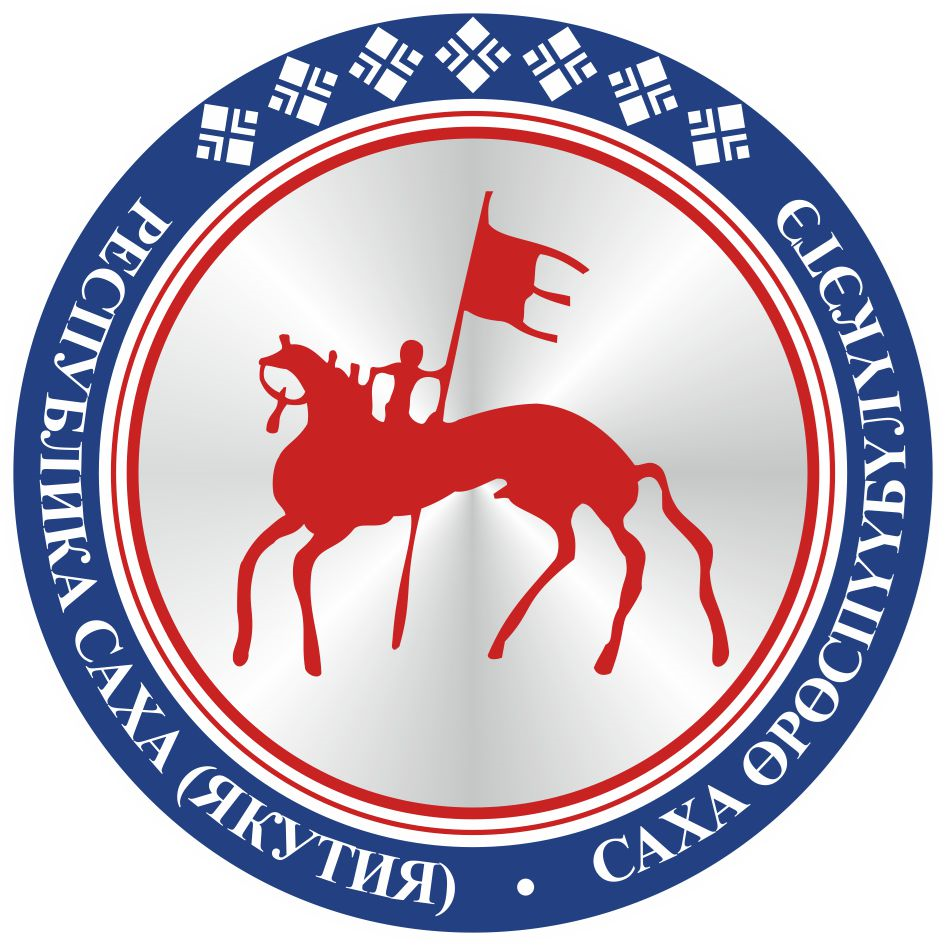                                       САХА  ЈРЈСПҐҐБҐЛҐКЭТИНИЛ ТYMЭНЭ                                                                      П О С Т А Н О В Л Е Н И ЕУ У Р А А Х